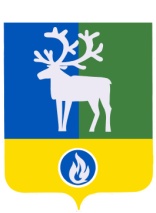 СЕЛЬСКОЕ ПОСЕЛЕНИЕ ПОЛНОВАТБЕЛОЯРСКИЙ РАЙОНХАНТЫ-МАНСИЙСКИЙ АВТОНОМНЫЙ ОКРУГ – ЮГРААДМИНИСТРАЦИЯ СЕЛЬСКОГО ПОСЕЛЕНИЯ ПОЛНОВАТПОСТАНОВЛЕНИЕот 14 февраля 2018 года                                                                                                          № 20О внесении изменения в приложение 2 к постановлению администрации сельского поселения Полноват от 13 февраля 2014 года № 16	П о с т а н о в л я ю:1. Внести в приложение 2 «Персональный состав Совета по межнациональным и межконфессиональным отношениям при главе сельского поселения Полноват от                      13 февраля 2014 года № 16 «Об образовании Совета по межнациональным и межконфессиональным отношениям при главе сельского поселения Полноват» изменение, заменив слова «Капуста М.П.» словами «Сухарко В.В.».3. Опубликовать настоящее постановление в бюллетене «Официальный вестник сельского поселения Полноват».4. Настоящее постановление вступает в силу после его официального опубликования и распространяется на правоотношения, возникшие с 03 июля 2017 года.5. Контроль за выполнением постановления оставляю за собой.Глава сельского поселения Полноват                                                                     Л.А. Макеева